附件1报关单回执数据订阅说明收发货人可通过“互联网+海关”、“掌上海关”APP、“掌上海关”微信小程序订阅本企业申报报关单回执数据。回执数据推送至短信、“掌上海关”APP、“掌上海关”微信小程序、客户端软件。一、“互联网+海关”订阅短信接收（一）办理订阅在“互联网+海关”进出口货物申报管理货物申报“报关状态订阅”菜单办理回执数据订阅。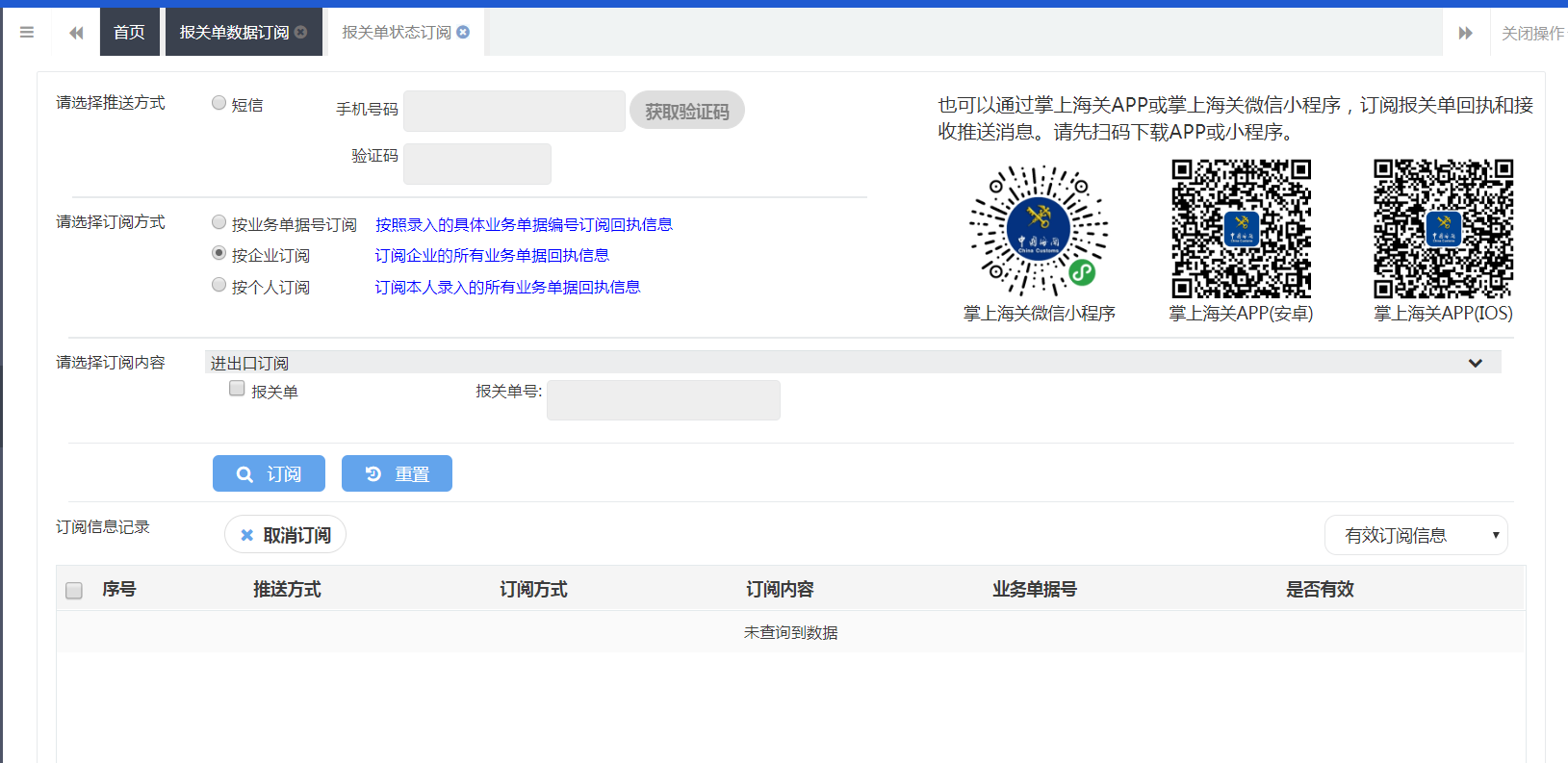 操作步骤：1．选择推送方式用户勾选短信推送方式，输入手机号，填写验证码。2．选择订阅方式选择订阅方式，可按照具体业务单据编号、企业或个人进行订阅。3．选择订阅内容订阅报关单回执数据时，请勾选报关单选项。如选择的订阅方式为按照业务单据编号订阅，请输入准确的报关单编号。4．数据订阅填好上述各项信息后，点击订阅按钮，系统提示“数据订阅成功”。（二）查看订阅记录用户可在数据订阅记录列表中查询所有订阅记录。（三）取消订阅可对订阅记录做取消订阅操作，系统不再推送数据。在订阅记录列表中，选中需要取消的订阅记录，点击取消订阅按钮。注意：只能对当前有效的订阅记录取消。（四）推送订阅数据数据订阅成功后，相关信息通过短信推送。二、“掌上海关”APP、“微信小程序”订阅及接收收发货人可通过“掌上海关”APP、“掌上海关”微信小程序订阅本企业的报关单回执数据。订阅后，系统通过“掌上海关”APP、“掌上海关”微信小程序向企业用户推送已订阅数据。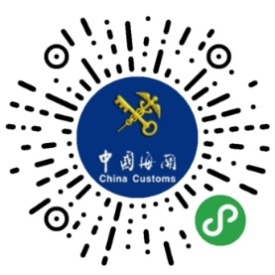 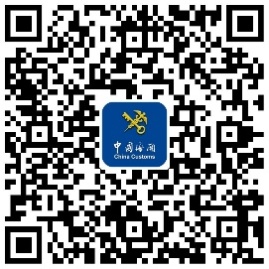 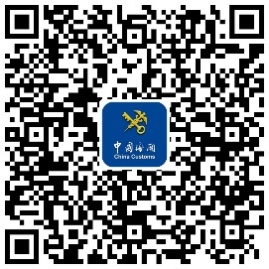 三、“互联网+海关”订阅客户端接收（一）数据订阅在“互联网+海关”进出口货物申报管理货物申报“报关状态订阅”菜单办理回执数据订阅。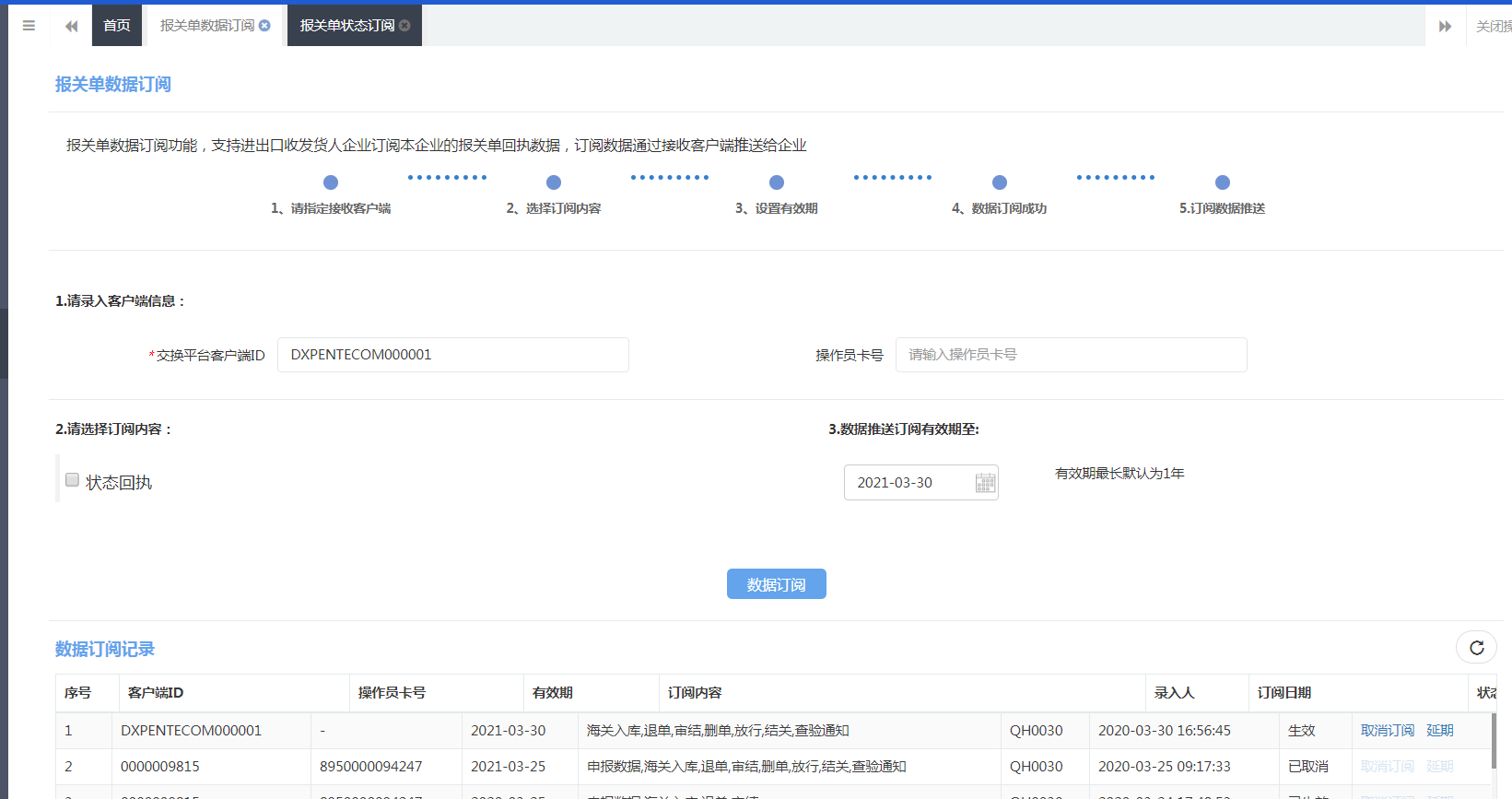 操作步骤：1．录入数据交换客户端信息录入接收推送数据的数据交换平台客户端ID和对应的IC卡号。2．选择订阅内容勾选订阅报关单状态回执数据，并勾选所需的状态回执类型。3．设置订阅有效期用户设置订阅有效期。系统默认订阅有效期最长时间为1年。4．数据订阅填好上述各项信息后，点击数据订阅按钮，系统提示“数据订阅成功”。（二）查看订阅记录可在数据订阅记录列表中查询本企业所有订阅记录。可刷新查看列表中的订阅记录和状态。（三）取消订阅如不再需要订阅数据，可取消订阅，系统不再推送数据。在订阅记录列表中，选中需要取消的订阅记录，点击取消订阅按钮。注意：只能对当前有效的订阅记录做取消。（四）订阅延期申请企业可对当前有效的订阅记录做延期申请。在订阅记录列表中，选中需要延期的订阅记录，点击延期按钮，可选定未来一年以内的任意日期。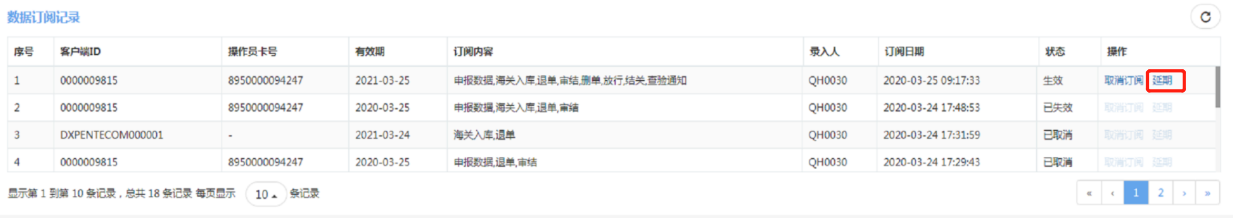 注意：只能对当前有效的订阅记录做延期申请操作。（五）推送订阅数据报文数据订阅成功后，数据将推送至企业导入客户端，企业可按照报文格式及说明解析报文，通过定制化开发自动处理订阅回执数据。